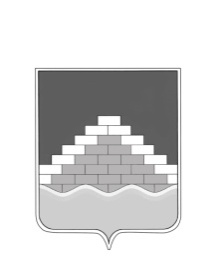 АДМИНИСТРАЦИЯ ГОРОДСКОГО ПОСЕЛЕНИЯ - ГОРОД СЕМИЛУКИСЕМИЛУКСКОГО МУНИЦИПАЛЬНОГО РАЙОНА ВОРОНЕЖСКОЙ ОБЛАСТИ__________________________________________________________________________ул. Ленина, 11, г. Семилуки, 396901, тел./факс 2-45-65ПОСТАНОВЛЕНИЕ09 марта 2023 г.№ 66Об установлении размера платы за содержание жилого помещения для нанимателей жилых помещений по договорам социального найма и договорам найма жилых помещений государственного или муниципального жилищного фонда	В целях реализации положений статей 155, 156 Жилищного кодекса Российской Федерации, в соответствии п. 34, 36 Постановления Правительства РФ от 13.08.2006 №491 «Об утверждении Правил содержания общего имущества в многоквартирном доме и Правил изменения размера платы за содержание и ремонт жилого помещения в случае оказания услуг и выполнения работ по управлению, содержанию и ремонту общего имущества в многоквартирном доме надлежащего качества и (или) с перерывами, превышающими установленную продолжительность», Уставом городского поселения – город Семилуки администрация городского поселения – город Семилуки постановляет:1. Установить размер платы за содержание жилого помещения многоквартирного дома государственного или муниципального жилищного фонда для нанимателей по договорам социального найма и договорам найма жилых помещений в размере, равном размеру, установленному:- договором управления многоквартирным домом;- решением общего собрания членов товарищества собственников жилья, жилищного кооператива или иного специализированного потребительского кооператива;- единоличным решением собственника всех жилых помещений в специализированном жилищном фонде.2. Признать утратившим силу постановление администрации городского поселения – город Семилуки Семилукского муниципального района Воронежской области от 15.04.2019г. № 246 «Об утверждении размера платы за содержание и ремонт жилых помещений в городском поселении – город Семилуки».3. Настоящее постановление вступает в силу с момента обнародования и распространяет свое действие на правоотношения, возникшие с 01.01.2023г.4. Контроль исполнения настоящего постановления оставляю за собой.И.о. главы администрации  городского поселения - город СемилукиИ.В. Трепалин